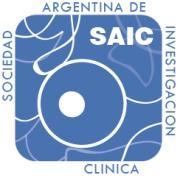 Para que la secretaría de SAIC pueda confeccionar su recibo debe completar sus datos en la siguiente planilla y enviarla completa a  secretaria@saic.org.ar:CUIL O CUIT de quien realiza el pago:Nombre (Subsidio, Persona o Institución que corresponda, es la que figurará en el recibo):Concepto (Pago Cuota, Resumen, nombre de o de los socios que abonan): Completar los datos del Depósito o transferencia o bien pegue el comprobante:Fecha de Realización del Pago: Forma de Pago: N de comprobante o transferencia (N de control, transacción, referencia, etc): Monto: Observaciones (si no sabe a nombre de quien va el recibo o necesita que no tenga fecha o que figure alguna leyenda en particular o cualquier otra observación puede escribirla aquí.  